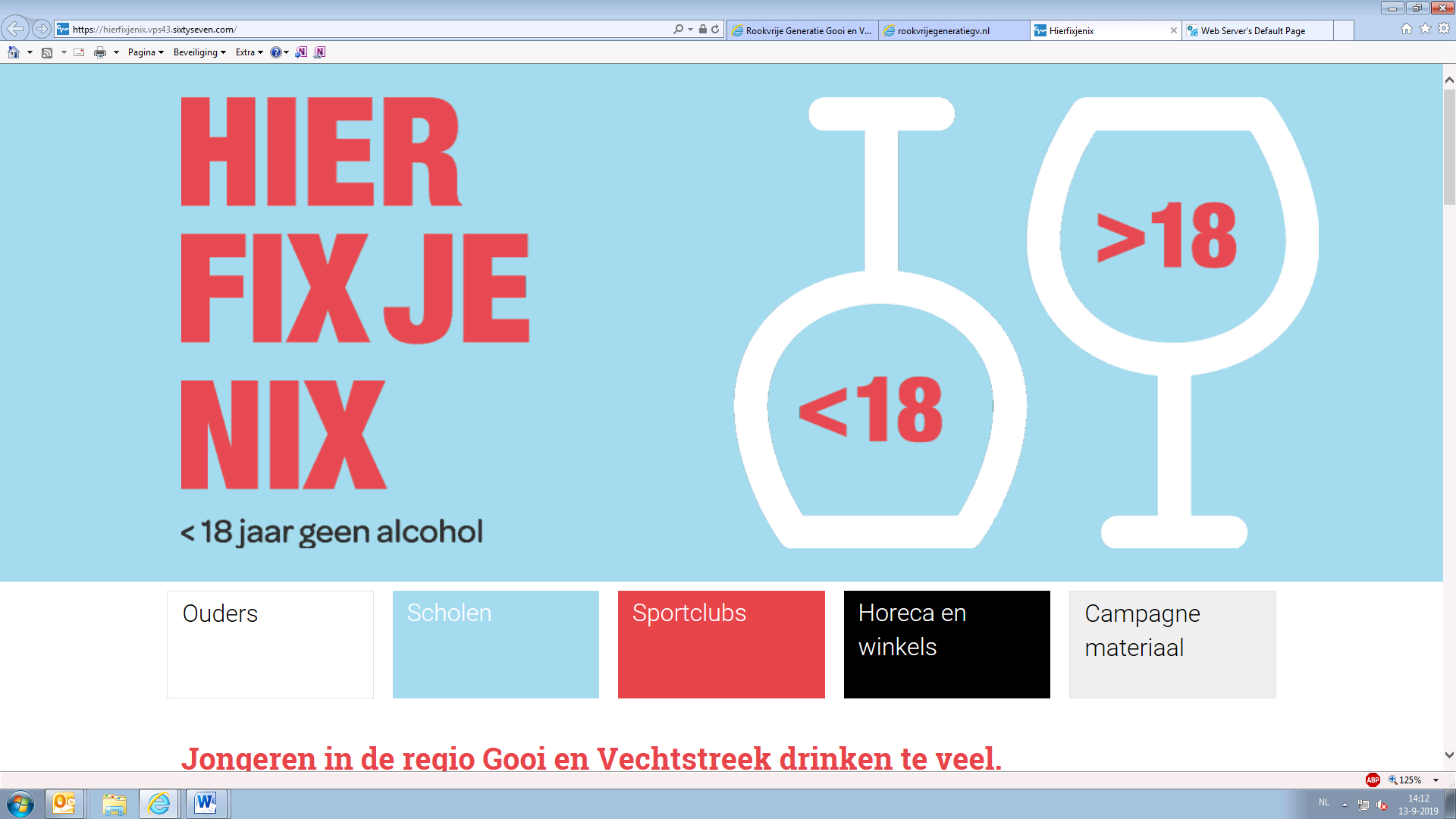 Alcohol onder de 18 jaar? Óók bij  fix je NIXJongeren in Gooi en Vechtstreek drinken te veel. Ook beginnen ze te jong met alcohol. Samen kunnen we daar verandering in brengen. Daarom doet  aan de regionale campagne Hier fix je NIX. Ondanks de NIX18-wetgeving is het voor jongeren nog te gemakkelijk om aan alcohol te komen. Dat blijkt onder andere uit een inventarisatie die in opdracht van GGD Gooi en Vechtstreek is uitgevoerd. Eén op de drie 16- en 17-jarigen geeft aan dat leeftijdsgenoten wel eens proberen om zelf alcohol te kopen. Een groter percentage (60%) komt aan alcohol via anderen. Bij fix je NIXHier fix je NIX sluit aan bij de landelijke NIX18-campagne. De komende maanden is campagnemateriaal – zoals posters, WC-stickers, T-shirts, onderzetters - zichtbaar in onze . En natuurlijk doen wij er alles aan om te voorkomen dat jongeren onder de 18 jaar bij ons aan alcohol komen. Zo vragen wij klanten tot 25 jaar altijd om een ID-bewijs. Dat volwassenen alcohol kopen voor minderjarigen staan wij niet toe.‘Al ga je op je kop staan’Juist de sociale omgeving kan ervoor zorgen dat jongeren niet in de verleiding komen om alcohol te drinken. Vandaar dat Hier fix je NIX zich in de eerste plaats op die omgeving richt. De regionale campagne is bedoeld om met elkaar een duidelijke grens te trekken en die ook te bewaken. Meer informatie over de campagne: www.hierfixjenix.nl 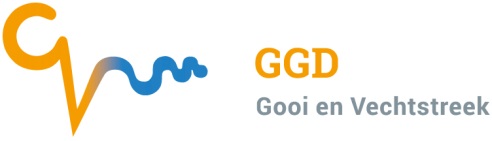 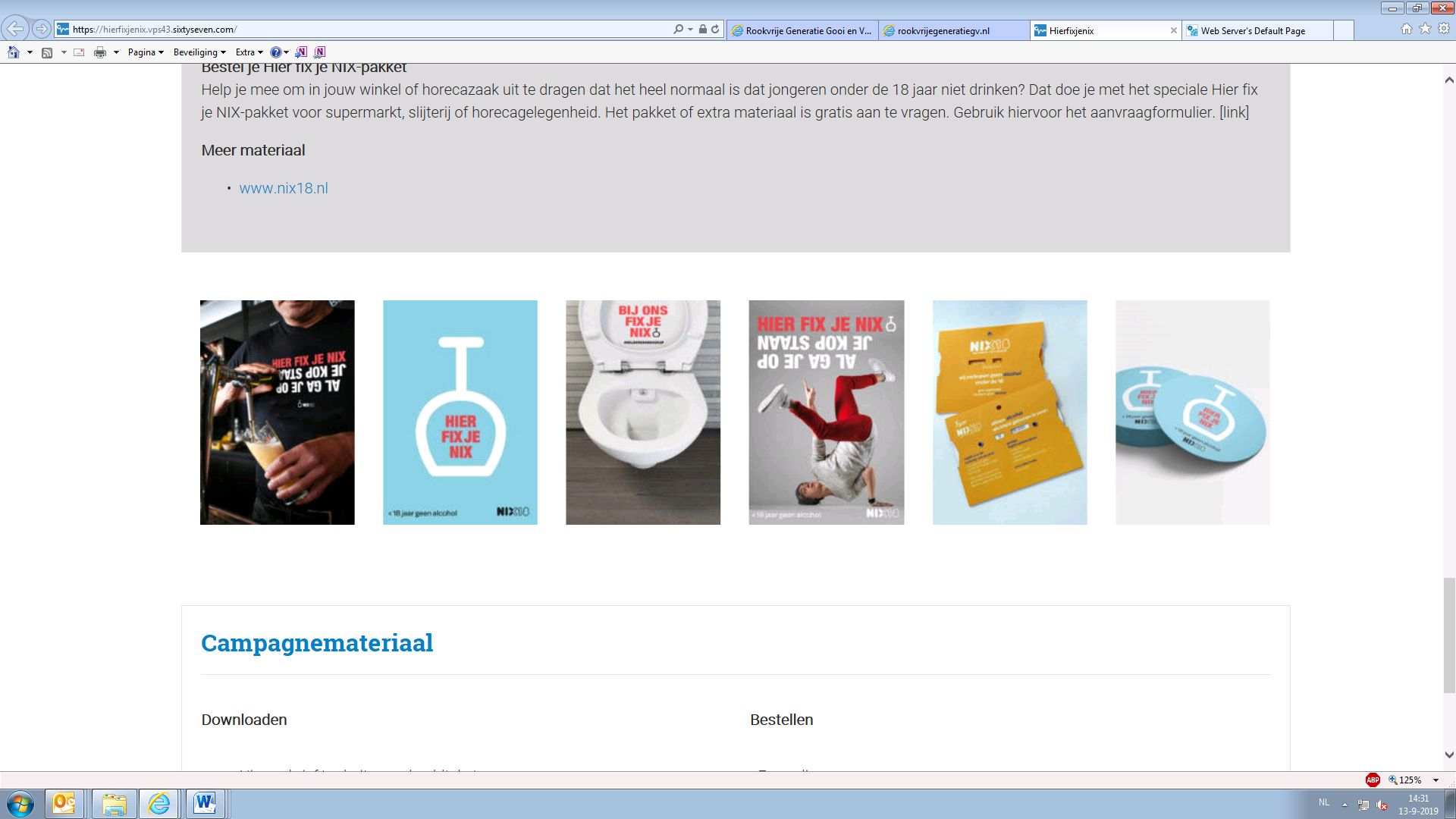 